Course:Course:PLANT AND ANIMAL PHYSIOLOGYPLANT AND ANIMAL PHYSIOLOGYPLANT AND ANIMAL PHYSIOLOGYPLANT AND ANIMAL PHYSIOLOGYPLANT AND ANIMAL PHYSIOLOGYPLANT AND ANIMAL PHYSIOLOGYPLANT AND ANIMAL PHYSIOLOGYPLANT AND ANIMAL PHYSIOLOGYPLANT AND ANIMAL PHYSIOLOGYCourse id: 3OOP3O11Course id: 3OOP3O11PLANT AND ANIMAL PHYSIOLOGYPLANT AND ANIMAL PHYSIOLOGYPLANT AND ANIMAL PHYSIOLOGYPLANT AND ANIMAL PHYSIOLOGYPLANT AND ANIMAL PHYSIOLOGYPLANT AND ANIMAL PHYSIOLOGYPLANT AND ANIMAL PHYSIOLOGYPLANT AND ANIMAL PHYSIOLOGYPLANT AND ANIMAL PHYSIOLOGYNumber of ECTS: 6Number of ECTS: 6PLANT AND ANIMAL PHYSIOLOGYPLANT AND ANIMAL PHYSIOLOGYPLANT AND ANIMAL PHYSIOLOGYPLANT AND ANIMAL PHYSIOLOGYPLANT AND ANIMAL PHYSIOLOGYPLANT AND ANIMAL PHYSIOLOGYPLANT AND ANIMAL PHYSIOLOGYPLANT AND ANIMAL PHYSIOLOGYPLANT AND ANIMAL PHYSIOLOGYTeacher:Teacher:Ivana Maksimović, Aleksandar Božić, Marina Putnik-DelićIvana Maksimović, Aleksandar Božić, Marina Putnik-DelićIvana Maksimović, Aleksandar Božić, Marina Putnik-DelićIvana Maksimović, Aleksandar Božić, Marina Putnik-DelićIvana Maksimović, Aleksandar Božić, Marina Putnik-DelićIvana Maksimović, Aleksandar Božić, Marina Putnik-DelićIvana Maksimović, Aleksandar Božić, Marina Putnik-DelićIvana Maksimović, Aleksandar Božić, Marina Putnik-DelićIvana Maksimović, Aleksandar Božić, Marina Putnik-DelićCourse statusCourse statusMandatoryMandatoryMandatoryMandatoryMandatoryMandatoryMandatoryMandatoryMandatoryNumber of active teaching classes (weekly)Number of active teaching classes (weekly)Number of active teaching classes (weekly)Number of active teaching classes (weekly)Number of active teaching classes (weekly)Number of active teaching classes (weekly)Number of active teaching classes (weekly)Number of active teaching classes (weekly)Number of active teaching classes (weekly)Number of active teaching classes (weekly)Number of active teaching classes (weekly)Lectures: 4Lectures: 4Practical classes: 2Practical classes: 2Practical classes: 2Other teaching types:Other teaching types:Study research work:Study research work:Other classes:Other classes:Precondition coursesPrecondition coursesEducational goalAcquiring knowledge about the physiological processes in crop plants domestic animals. The envisaged forms of teaching provide a clear insight into the physiological processes and enable students to understand and correctly interpret the different physiological parameters and environmental factors that affect them. Educational goalAcquiring knowledge about the physiological processes in crop plants domestic animals. The envisaged forms of teaching provide a clear insight into the physiological processes and enable students to understand and correctly interpret the different physiological parameters and environmental factors that affect them. Educational goalAcquiring knowledge about the physiological processes in crop plants domestic animals. The envisaged forms of teaching provide a clear insight into the physiological processes and enable students to understand and correctly interpret the different physiological parameters and environmental factors that affect them. Educational goalAcquiring knowledge about the physiological processes in crop plants domestic animals. The envisaged forms of teaching provide a clear insight into the physiological processes and enable students to understand and correctly interpret the different physiological parameters and environmental factors that affect them. Educational goalAcquiring knowledge about the physiological processes in crop plants domestic animals. The envisaged forms of teaching provide a clear insight into the physiological processes and enable students to understand and correctly interpret the different physiological parameters and environmental factors that affect them. Educational goalAcquiring knowledge about the physiological processes in crop plants domestic animals. The envisaged forms of teaching provide a clear insight into the physiological processes and enable students to understand and correctly interpret the different physiological parameters and environmental factors that affect them. Educational goalAcquiring knowledge about the physiological processes in crop plants domestic animals. The envisaged forms of teaching provide a clear insight into the physiological processes and enable students to understand and correctly interpret the different physiological parameters and environmental factors that affect them. Educational goalAcquiring knowledge about the physiological processes in crop plants domestic animals. The envisaged forms of teaching provide a clear insight into the physiological processes and enable students to understand and correctly interpret the different physiological parameters and environmental factors that affect them. Educational goalAcquiring knowledge about the physiological processes in crop plants domestic animals. The envisaged forms of teaching provide a clear insight into the physiological processes and enable students to understand and correctly interpret the different physiological parameters and environmental factors that affect them. Educational goalAcquiring knowledge about the physiological processes in crop plants domestic animals. The envisaged forms of teaching provide a clear insight into the physiological processes and enable students to understand and correctly interpret the different physiological parameters and environmental factors that affect them. Educational goalAcquiring knowledge about the physiological processes in crop plants domestic animals. The envisaged forms of teaching provide a clear insight into the physiological processes and enable students to understand and correctly interpret the different physiological parameters and environmental factors that affect them. Educational outcomesStudents achieve an average 75% of success by completing the pre-examination activities and exams, which enables them to understand easier teaching subjects specific for all branches of organic agriculture.Educational outcomesStudents achieve an average 75% of success by completing the pre-examination activities and exams, which enables them to understand easier teaching subjects specific for all branches of organic agriculture.Educational outcomesStudents achieve an average 75% of success by completing the pre-examination activities and exams, which enables them to understand easier teaching subjects specific for all branches of organic agriculture.Educational outcomesStudents achieve an average 75% of success by completing the pre-examination activities and exams, which enables them to understand easier teaching subjects specific for all branches of organic agriculture.Educational outcomesStudents achieve an average 75% of success by completing the pre-examination activities and exams, which enables them to understand easier teaching subjects specific for all branches of organic agriculture.Educational outcomesStudents achieve an average 75% of success by completing the pre-examination activities and exams, which enables them to understand easier teaching subjects specific for all branches of organic agriculture.Educational outcomesStudents achieve an average 75% of success by completing the pre-examination activities and exams, which enables them to understand easier teaching subjects specific for all branches of organic agriculture.Educational outcomesStudents achieve an average 75% of success by completing the pre-examination activities and exams, which enables them to understand easier teaching subjects specific for all branches of organic agriculture.Educational outcomesStudents achieve an average 75% of success by completing the pre-examination activities and exams, which enables them to understand easier teaching subjects specific for all branches of organic agriculture.Educational outcomesStudents achieve an average 75% of success by completing the pre-examination activities and exams, which enables them to understand easier teaching subjects specific for all branches of organic agriculture.Educational outcomesStudents achieve an average 75% of success by completing the pre-examination activities and exams, which enables them to understand easier teaching subjects specific for all branches of organic agriculture.Course contentTheoretical part:Plant physiology: Introduction. Physiology of yield (CO2 assimilation, water regime, temperature, light, etc.), Crop nutrition, uptake and transport of nutrients, impact of crop nutrition on yield and quality. Essential macro- and micronutrients (N, P, K, Ca, Mg, Fe, ....), regulation of growth and development. General animal anatomy. Basics of chemistry and physics in physiology. Anatomy and Physiology of cells and tissues. Nervous system. Senses. Endocrine system. Sceletal tissue and metabolism of minerals. Muscles. Blood and its functions. Immunology. Cardiovascular system. Respiratory system. The kidneys and urinary tract. Regulation of acid-base balance. Digestive tract. Metabolism. Vitamins. Skin. Regulation of body temperature. Reproduction. Lactation. Bioenergetics and growth. Practical part:Forms of plasmolysis and determination of the osmotic potential of the cell. Sampling of plant material. Determination of water and minerals (K, Ca, P). Determination of the intensity of transpiration, leaf area, root volume and surface. Determination of concentration of photosynthetic pigments and their separation by chromatography. Determination of the number of erythrocytes, leukocytes and leukocytes formulas, hemoglobin concentration. Determination of blood groups. Measurement of blood pressure. Breathing - lung volumes, spirometry. Physiology of non-ruminants and ruminant digestion. Mammary gland. Metabolism. Vitamins. The endocrine system. Kidneys. The nerves and muscles. Specific features of the physiology of birds and fish. Course contentTheoretical part:Plant physiology: Introduction. Physiology of yield (CO2 assimilation, water regime, temperature, light, etc.), Crop nutrition, uptake and transport of nutrients, impact of crop nutrition on yield and quality. Essential macro- and micronutrients (N, P, K, Ca, Mg, Fe, ....), regulation of growth and development. General animal anatomy. Basics of chemistry and physics in physiology. Anatomy and Physiology of cells and tissues. Nervous system. Senses. Endocrine system. Sceletal tissue and metabolism of minerals. Muscles. Blood and its functions. Immunology. Cardiovascular system. Respiratory system. The kidneys and urinary tract. Regulation of acid-base balance. Digestive tract. Metabolism. Vitamins. Skin. Regulation of body temperature. Reproduction. Lactation. Bioenergetics and growth. Practical part:Forms of plasmolysis and determination of the osmotic potential of the cell. Sampling of plant material. Determination of water and minerals (K, Ca, P). Determination of the intensity of transpiration, leaf area, root volume and surface. Determination of concentration of photosynthetic pigments and their separation by chromatography. Determination of the number of erythrocytes, leukocytes and leukocytes formulas, hemoglobin concentration. Determination of blood groups. Measurement of blood pressure. Breathing - lung volumes, spirometry. Physiology of non-ruminants and ruminant digestion. Mammary gland. Metabolism. Vitamins. The endocrine system. Kidneys. The nerves and muscles. Specific features of the physiology of birds and fish. Course contentTheoretical part:Plant physiology: Introduction. Physiology of yield (CO2 assimilation, water regime, temperature, light, etc.), Crop nutrition, uptake and transport of nutrients, impact of crop nutrition on yield and quality. Essential macro- and micronutrients (N, P, K, Ca, Mg, Fe, ....), regulation of growth and development. General animal anatomy. Basics of chemistry and physics in physiology. Anatomy and Physiology of cells and tissues. Nervous system. Senses. Endocrine system. Sceletal tissue and metabolism of minerals. Muscles. Blood and its functions. Immunology. Cardiovascular system. Respiratory system. The kidneys and urinary tract. Regulation of acid-base balance. Digestive tract. Metabolism. Vitamins. Skin. Regulation of body temperature. Reproduction. Lactation. Bioenergetics and growth. Practical part:Forms of plasmolysis and determination of the osmotic potential of the cell. Sampling of plant material. Determination of water and minerals (K, Ca, P). Determination of the intensity of transpiration, leaf area, root volume and surface. Determination of concentration of photosynthetic pigments and their separation by chromatography. Determination of the number of erythrocytes, leukocytes and leukocytes formulas, hemoglobin concentration. Determination of blood groups. Measurement of blood pressure. Breathing - lung volumes, spirometry. Physiology of non-ruminants and ruminant digestion. Mammary gland. Metabolism. Vitamins. The endocrine system. Kidneys. The nerves and muscles. Specific features of the physiology of birds and fish. Course contentTheoretical part:Plant physiology: Introduction. Physiology of yield (CO2 assimilation, water regime, temperature, light, etc.), Crop nutrition, uptake and transport of nutrients, impact of crop nutrition on yield and quality. Essential macro- and micronutrients (N, P, K, Ca, Mg, Fe, ....), regulation of growth and development. General animal anatomy. Basics of chemistry and physics in physiology. Anatomy and Physiology of cells and tissues. Nervous system. Senses. Endocrine system. Sceletal tissue and metabolism of minerals. Muscles. Blood and its functions. Immunology. Cardiovascular system. Respiratory system. The kidneys and urinary tract. Regulation of acid-base balance. Digestive tract. Metabolism. Vitamins. Skin. Regulation of body temperature. Reproduction. Lactation. Bioenergetics and growth. Practical part:Forms of plasmolysis and determination of the osmotic potential of the cell. Sampling of plant material. Determination of water and minerals (K, Ca, P). Determination of the intensity of transpiration, leaf area, root volume and surface. Determination of concentration of photosynthetic pigments and their separation by chromatography. Determination of the number of erythrocytes, leukocytes and leukocytes formulas, hemoglobin concentration. Determination of blood groups. Measurement of blood pressure. Breathing - lung volumes, spirometry. Physiology of non-ruminants and ruminant digestion. Mammary gland. Metabolism. Vitamins. The endocrine system. Kidneys. The nerves and muscles. Specific features of the physiology of birds and fish. Course contentTheoretical part:Plant physiology: Introduction. Physiology of yield (CO2 assimilation, water regime, temperature, light, etc.), Crop nutrition, uptake and transport of nutrients, impact of crop nutrition on yield and quality. Essential macro- and micronutrients (N, P, K, Ca, Mg, Fe, ....), regulation of growth and development. General animal anatomy. Basics of chemistry and physics in physiology. Anatomy and Physiology of cells and tissues. Nervous system. Senses. Endocrine system. Sceletal tissue and metabolism of minerals. Muscles. Blood and its functions. Immunology. Cardiovascular system. Respiratory system. The kidneys and urinary tract. Regulation of acid-base balance. Digestive tract. Metabolism. Vitamins. Skin. Regulation of body temperature. Reproduction. Lactation. Bioenergetics and growth. Practical part:Forms of plasmolysis and determination of the osmotic potential of the cell. Sampling of plant material. Determination of water and minerals (K, Ca, P). Determination of the intensity of transpiration, leaf area, root volume and surface. Determination of concentration of photosynthetic pigments and their separation by chromatography. Determination of the number of erythrocytes, leukocytes and leukocytes formulas, hemoglobin concentration. Determination of blood groups. Measurement of blood pressure. Breathing - lung volumes, spirometry. Physiology of non-ruminants and ruminant digestion. Mammary gland. Metabolism. Vitamins. The endocrine system. Kidneys. The nerves and muscles. Specific features of the physiology of birds and fish. Course contentTheoretical part:Plant physiology: Introduction. Physiology of yield (CO2 assimilation, water regime, temperature, light, etc.), Crop nutrition, uptake and transport of nutrients, impact of crop nutrition on yield and quality. Essential macro- and micronutrients (N, P, K, Ca, Mg, Fe, ....), regulation of growth and development. General animal anatomy. Basics of chemistry and physics in physiology. Anatomy and Physiology of cells and tissues. Nervous system. Senses. Endocrine system. Sceletal tissue and metabolism of minerals. Muscles. Blood and its functions. Immunology. Cardiovascular system. Respiratory system. The kidneys and urinary tract. Regulation of acid-base balance. Digestive tract. Metabolism. Vitamins. Skin. Regulation of body temperature. Reproduction. Lactation. Bioenergetics and growth. Practical part:Forms of plasmolysis and determination of the osmotic potential of the cell. Sampling of plant material. Determination of water and minerals (K, Ca, P). Determination of the intensity of transpiration, leaf area, root volume and surface. Determination of concentration of photosynthetic pigments and their separation by chromatography. Determination of the number of erythrocytes, leukocytes and leukocytes formulas, hemoglobin concentration. Determination of blood groups. Measurement of blood pressure. Breathing - lung volumes, spirometry. Physiology of non-ruminants and ruminant digestion. Mammary gland. Metabolism. Vitamins. The endocrine system. Kidneys. The nerves and muscles. Specific features of the physiology of birds and fish. Course contentTheoretical part:Plant physiology: Introduction. Physiology of yield (CO2 assimilation, water regime, temperature, light, etc.), Crop nutrition, uptake and transport of nutrients, impact of crop nutrition on yield and quality. Essential macro- and micronutrients (N, P, K, Ca, Mg, Fe, ....), regulation of growth and development. General animal anatomy. Basics of chemistry and physics in physiology. Anatomy and Physiology of cells and tissues. Nervous system. Senses. Endocrine system. Sceletal tissue and metabolism of minerals. Muscles. Blood and its functions. Immunology. Cardiovascular system. Respiratory system. The kidneys and urinary tract. Regulation of acid-base balance. Digestive tract. Metabolism. Vitamins. Skin. Regulation of body temperature. Reproduction. Lactation. Bioenergetics and growth. Practical part:Forms of plasmolysis and determination of the osmotic potential of the cell. Sampling of plant material. Determination of water and minerals (K, Ca, P). Determination of the intensity of transpiration, leaf area, root volume and surface. Determination of concentration of photosynthetic pigments and their separation by chromatography. Determination of the number of erythrocytes, leukocytes and leukocytes formulas, hemoglobin concentration. Determination of blood groups. Measurement of blood pressure. Breathing - lung volumes, spirometry. Physiology of non-ruminants and ruminant digestion. Mammary gland. Metabolism. Vitamins. The endocrine system. Kidneys. The nerves and muscles. Specific features of the physiology of birds and fish. Course contentTheoretical part:Plant physiology: Introduction. Physiology of yield (CO2 assimilation, water regime, temperature, light, etc.), Crop nutrition, uptake and transport of nutrients, impact of crop nutrition on yield and quality. Essential macro- and micronutrients (N, P, K, Ca, Mg, Fe, ....), regulation of growth and development. General animal anatomy. Basics of chemistry and physics in physiology. Anatomy and Physiology of cells and tissues. Nervous system. Senses. Endocrine system. Sceletal tissue and metabolism of minerals. Muscles. Blood and its functions. Immunology. Cardiovascular system. Respiratory system. The kidneys and urinary tract. Regulation of acid-base balance. Digestive tract. Metabolism. Vitamins. Skin. Regulation of body temperature. Reproduction. Lactation. Bioenergetics and growth. Practical part:Forms of plasmolysis and determination of the osmotic potential of the cell. Sampling of plant material. Determination of water and minerals (K, Ca, P). Determination of the intensity of transpiration, leaf area, root volume and surface. Determination of concentration of photosynthetic pigments and their separation by chromatography. Determination of the number of erythrocytes, leukocytes and leukocytes formulas, hemoglobin concentration. Determination of blood groups. Measurement of blood pressure. Breathing - lung volumes, spirometry. Physiology of non-ruminants and ruminant digestion. Mammary gland. Metabolism. Vitamins. The endocrine system. Kidneys. The nerves and muscles. Specific features of the physiology of birds and fish. Course contentTheoretical part:Plant physiology: Introduction. Physiology of yield (CO2 assimilation, water regime, temperature, light, etc.), Crop nutrition, uptake and transport of nutrients, impact of crop nutrition on yield and quality. Essential macro- and micronutrients (N, P, K, Ca, Mg, Fe, ....), regulation of growth and development. General animal anatomy. Basics of chemistry and physics in physiology. Anatomy and Physiology of cells and tissues. Nervous system. Senses. Endocrine system. Sceletal tissue and metabolism of minerals. Muscles. Blood and its functions. Immunology. Cardiovascular system. Respiratory system. The kidneys and urinary tract. Regulation of acid-base balance. Digestive tract. Metabolism. Vitamins. Skin. Regulation of body temperature. Reproduction. Lactation. Bioenergetics and growth. Practical part:Forms of plasmolysis and determination of the osmotic potential of the cell. Sampling of plant material. Determination of water and minerals (K, Ca, P). Determination of the intensity of transpiration, leaf area, root volume and surface. Determination of concentration of photosynthetic pigments and their separation by chromatography. Determination of the number of erythrocytes, leukocytes and leukocytes formulas, hemoglobin concentration. Determination of blood groups. Measurement of blood pressure. Breathing - lung volumes, spirometry. Physiology of non-ruminants and ruminant digestion. Mammary gland. Metabolism. Vitamins. The endocrine system. Kidneys. The nerves and muscles. Specific features of the physiology of birds and fish. Course contentTheoretical part:Plant physiology: Introduction. Physiology of yield (CO2 assimilation, water regime, temperature, light, etc.), Crop nutrition, uptake and transport of nutrients, impact of crop nutrition on yield and quality. Essential macro- and micronutrients (N, P, K, Ca, Mg, Fe, ....), regulation of growth and development. General animal anatomy. Basics of chemistry and physics in physiology. Anatomy and Physiology of cells and tissues. Nervous system. Senses. Endocrine system. Sceletal tissue and metabolism of minerals. Muscles. Blood and its functions. Immunology. Cardiovascular system. Respiratory system. The kidneys and urinary tract. Regulation of acid-base balance. Digestive tract. Metabolism. Vitamins. Skin. Regulation of body temperature. Reproduction. Lactation. Bioenergetics and growth. Practical part:Forms of plasmolysis and determination of the osmotic potential of the cell. Sampling of plant material. Determination of water and minerals (K, Ca, P). Determination of the intensity of transpiration, leaf area, root volume and surface. Determination of concentration of photosynthetic pigments and their separation by chromatography. Determination of the number of erythrocytes, leukocytes and leukocytes formulas, hemoglobin concentration. Determination of blood groups. Measurement of blood pressure. Breathing - lung volumes, spirometry. Physiology of non-ruminants and ruminant digestion. Mammary gland. Metabolism. Vitamins. The endocrine system. Kidneys. The nerves and muscles. Specific features of the physiology of birds and fish. Course contentTheoretical part:Plant physiology: Introduction. Physiology of yield (CO2 assimilation, water regime, temperature, light, etc.), Crop nutrition, uptake and transport of nutrients, impact of crop nutrition on yield and quality. Essential macro- and micronutrients (N, P, K, Ca, Mg, Fe, ....), regulation of growth and development. General animal anatomy. Basics of chemistry and physics in physiology. Anatomy and Physiology of cells and tissues. Nervous system. Senses. Endocrine system. Sceletal tissue and metabolism of minerals. Muscles. Blood and its functions. Immunology. Cardiovascular system. Respiratory system. The kidneys and urinary tract. Regulation of acid-base balance. Digestive tract. Metabolism. Vitamins. Skin. Regulation of body temperature. Reproduction. Lactation. Bioenergetics and growth. Practical part:Forms of plasmolysis and determination of the osmotic potential of the cell. Sampling of plant material. Determination of water and minerals (K, Ca, P). Determination of the intensity of transpiration, leaf area, root volume and surface. Determination of concentration of photosynthetic pigments and their separation by chromatography. Determination of the number of erythrocytes, leukocytes and leukocytes formulas, hemoglobin concentration. Determination of blood groups. Measurement of blood pressure. Breathing - lung volumes, spirometry. Physiology of non-ruminants and ruminant digestion. Mammary gland. Metabolism. Vitamins. The endocrine system. Kidneys. The nerves and muscles. Specific features of the physiology of birds and fish. Teaching methodsLectures, Practical classes, Consultations, study, research workTeaching methodsLectures, Practical classes, Consultations, study, research workTeaching methodsLectures, Practical classes, Consultations, study, research workTeaching methodsLectures, Practical classes, Consultations, study, research workTeaching methodsLectures, Practical classes, Consultations, study, research workTeaching methodsLectures, Practical classes, Consultations, study, research workTeaching methodsLectures, Practical classes, Consultations, study, research workTeaching methodsLectures, Practical classes, Consultations, study, research workTeaching methodsLectures, Practical classes, Consultations, study, research workTeaching methodsLectures, Practical classes, Consultations, study, research workTeaching methodsLectures, Practical classes, Consultations, study, research workKnowledge evaluation (maximum 100 points)Knowledge evaluation (maximum 100 points)Knowledge evaluation (maximum 100 points)Knowledge evaluation (maximum 100 points)Knowledge evaluation (maximum 100 points)Knowledge evaluation (maximum 100 points)Knowledge evaluation (maximum 100 points)Knowledge evaluation (maximum 100 points)Knowledge evaluation (maximum 100 points)Knowledge evaluation (maximum 100 points)Knowledge evaluation (maximum 100 points)Pre-examination obligationsPre-examination obligationsPre-examination obligationsMandatoryPointsPointsFinal exam (izabrati)Final exam (izabrati)MandatoryMandatoryPointsLecture attendanceLecture attendanceLecture attendanceYes55Oral part of the examOral part of the examYesYes50TestTestTestYes2x202x20Exercise attendanceExercise attendanceExercise attendanceYes55Literature Literature Literature Literature Literature Literature Literature Literature Literature Literature Literature Ord.AuthorAuthorTitleTitleTitlePublisherPublisherPublisherPublisherYearKastori R, Maksimovic Kastori R, Maksimovic Ishrana biljakaIshrana biljakaIshrana biljakaVojvodjanska akademija nauka i umetnosti, Novi SadVojvodjanska akademija nauka i umetnosti, Novi SadVojvodjanska akademija nauka i umetnosti, Novi SadVojvodjanska akademija nauka i umetnosti, Novi Sad2008Maksimovic I, Pajevic S.Maksimovic I, Pajevic S.Praktikum iz fiziologije biljakaPraktikum iz fiziologije biljakaPraktikum iz fiziologije biljakaPoljoprivredni fakultet i Prirodno-matematicki fakultet, Novi SadPoljoprivredni fakultet i Prirodno-matematicki fakultet, Novi SadPoljoprivredni fakultet i Prirodno-matematicki fakultet, Novi SadPoljoprivredni fakultet i Prirodno-matematicki fakultet, Novi Sad2002Stojić VStojić VVeterinarska fiziologijaVeterinarska fiziologijaVeterinarska fiziologijaNaučna knjiga, BeogradNaučna knjiga, BeogradNaučna knjiga, BeogradNaučna knjiga, Beograd2004Todorović-Joksimović M, Božić ATodorović-Joksimović M, Božić APraktikum iz fiziologije domaćih životinjaPraktikum iz fiziologije domaćih životinjaPraktikum iz fiziologije domaćih životinja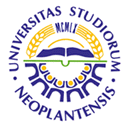 UNIVERSITY OF NOVI SADFACULTY OF AGRICULTURE 21000 NOVI SAD, TRG DOSITEJA OBRADOVIĆA 8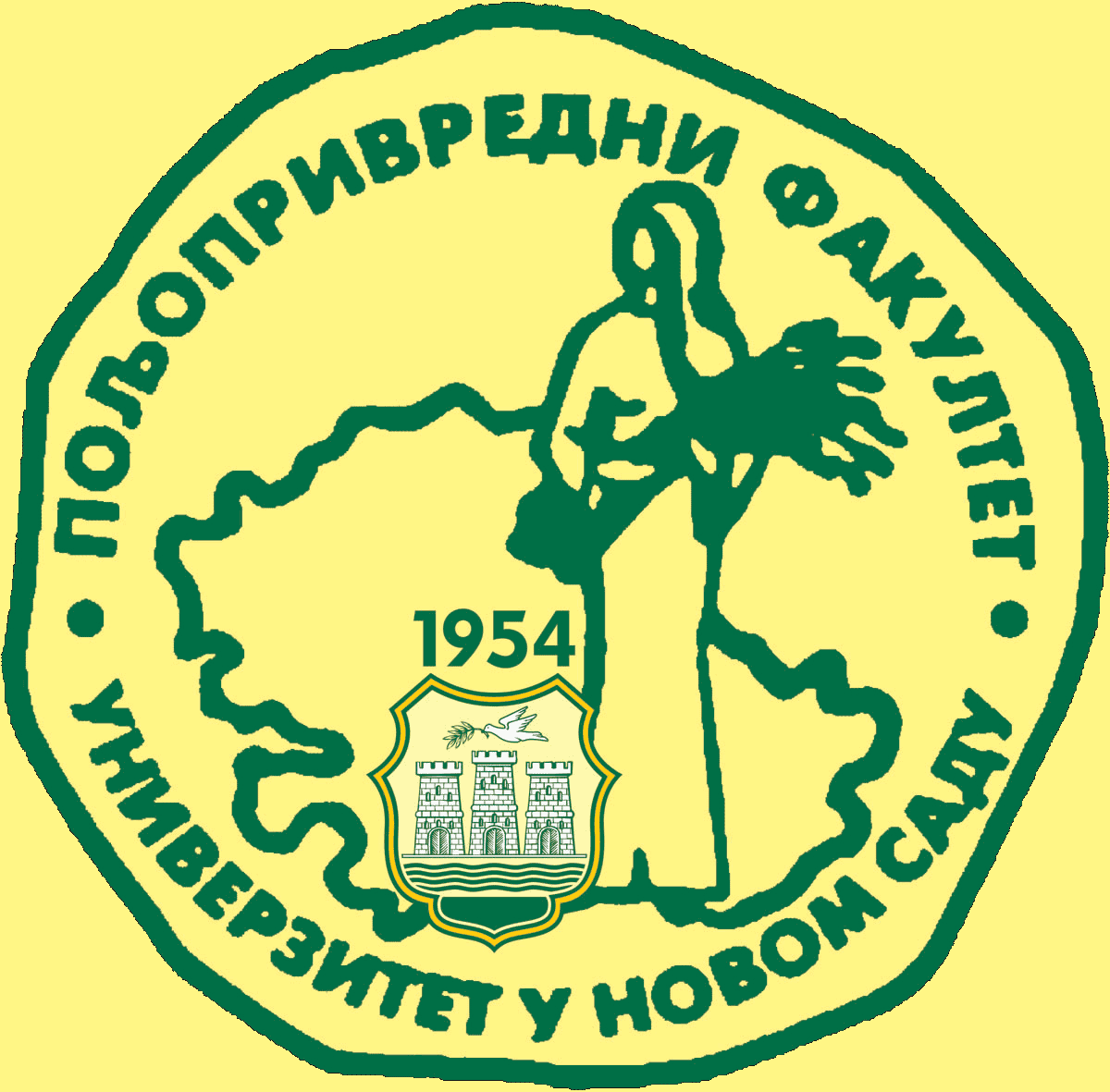 Study Programme AccreditationORGANIC AGRICULTURE, BScTable 5.2 Course specificationTable 5.2 Course specificationTable 5.2 Course specification